Конспект урока по предмету «Твоя профессиональная карьера» на тему: «Мир профессий» в 8,9 классах (интеллектуальный марафон)Учитель: Саносян Елена Сергеевна, учитель географии, музыки, ИЗО, ТПК.Тип урока: комбинированный.Вид урока: урок-игра.Цель и задачи	Цель – создание условий для формирования у учащихся представлений о мире профессий.	Задачи:Создание условий для интеллектуального, нравственного и эмоционального самовыражения личности учащегося;Развитие любознательности и познавательного интереса учащихся;Формирование представлений о профессиях;Знакомство с многообразием мира профессий;Создание условия для осознания учащимися ценности и важности профессий.Целевая аудитория: учащиеся 8 и 9 классов ОУ. В игре принимают участие 2 команды, состоящие из 10 человек.Предметные результаты: • освоение знаний по предмету «Твоя профессиональная карьера» с опорой на сведения, полученные при изучении других образовательных областей и предметов регионального содержания и на основе включения учащихся в разнообразные формы учебной деятельности; • повышение уровня психологической компетенции учащихся с опорой на соответствующие знания и умения, за счет расширения границ самовосприятия, пробуждения потребности в самосовершенствовании; • освоение новых знаний о специфике профессиональной деятельности и новых формах организации труда, необходимых для практической деятельности в условиях рыночной экономики и рационального поведения на региональном рынке труда;• развитие творческих, коммуникативных и организаторских способностей в процессе выполнения заданий; • воспитание активной жизненной позиции в процессе социального и профессионального становления, положительного отношения к самому себе через осознание своей индивидуальности, уверенности в своих силах применительно к реализации себя в будущей профессии, ответственности за результаты своего выбора направления (сферы и профиля) трудовой деятельности, востребованного на рынке труда в районе (городе, поселке).Метапредметные результаты: Личностные: наличие эмоционального отношения к выбору профессии; осознание жизненного смысла выбора профессии, умение самостоятельно планировать пути достижения целей, в том числе альтернативные осознанно выбирать наиболее эффективные способы решения учебных и познавательных задач; умение соотносить свои действия с планируемыми результатами, осуществлять контроль своей деятельности в процессе достижения результата, определять способы действий в рамках предложенных условий и требований, корректировать свои действия в соответствии с изменяющейся ситуациейПознавательные: опора на имеющий жизненный опыт в процессе знакомства с новой информацией; умение самостоятельно определять цели своего обучения, ставить и формулировать для себя новые задачи в учёбе и познавательной деятельности, развивать мотивы и интересы своей познавательной деятельности; Регулятивные: умение оценивать правильность выполнения учебной задачи, предлагать собственные возможности её решения; владение основами самоконтроля, самооценки, принятия решений и осуществления осознанного выбора в учебной и познавательной деятельности; умение определять понятия, создавать обобщения, устанавливать аналоги, классифицировать, строить логическое рассуждение, и делать выводы; умение создавать, применять и преобразовывать знаки и символы, модели и схемы для решения учебных и познавательных задач: Коммуникативные: умение организовывать учебное сотрудничество и совместную деятельность с учителем и сверстниками; работать индивидуально и в группе: находить общее решение и разрешать конфликты на основе согласования позиций и учёта интересов; формулировать, аргументировать и отстаивать своё мнение.Пояснительная запискаАктуальностьПрофессиональное самоопределение – одна из важнейших задач в жизни человека. Вопрос выбора профессии встает перед каждым человеком неоднократно. На каждом возрастной этапе профессиональное самоопределение имеет свои особенности. Обучающиеся 8-9 классов в этот период решаются задачи формирования у подростков профессиональной направленности, осознание ими своих интересов, способностей, ценностных ориентаций, связанных с выбором профессии и своего места в обществе. Таким образом, приоритетной целью для специалиста по профориентации становиться создание оптимальных условий для реализации данных возрастных задач учащихся.В условиях модернизации Российского образования приоритетным является формирование у обучающихся ключевых компетенций, развитию которых в огромной степени способствует игровое взаимодействие. Игра, являясь естественной формой обучения, стимулирует познавательную активность учащихся. В игре формируется интерес к знаниям, расширяется информационное поле учащихся. Игровая деятельность, сочетаясь с трудом и учением, способствует формированию характера и развитию воли и интеллекта (А.И. Горький). Игра дает учащимся возможность получить знания в доступной форме и на практике приобрести навыки принятия решения, способствует формированию умения работать в команде. Таким образом, использование игры, как активного метода обучения, способствует повышению эффективности профориентационной работы и соответственно – самоопределению. Ход урока:I.  Организационный момент. (2 мин.) 1.Эмоциональный настрой.- Здравствуйте, дети! Я рада вас видеть и очень хочу начать работу с вами! Хорошего вам настроения и успехов!  Давайте улыбнемся друг другу, подарите  свои улыбки. Все ли готовы к уроку? Дети: Да!Учитель: Тогда вперед!II. Актуализация знаний (3 мин.)1. На доске вывешиваются листочки со словами: врач, педагог, музыкант, художник.2.Учитель просит объяснить, каким словом можно объединить данные понятия.3.Организует беседу, выявляющую знания или затруднения учащихся.Анализируют, пытаются объяснить значение слов (опираясь на ранее изученный материал).Учитель: Как вы думаете, о чем мы сегодня будем с вами говорить?Ответы учеников.III.Постановка учебной задачи (2 минуты)Учитель: Итак, исходя из темы нашего урока, какую цель мы можем перед собой поставить?Цель: продолжить знакомство с миром профессий. Учитель: Выбор профессии у вас впереди. Вы уже задумываетесь над этой проблемой. Чтобы найти работу, нужно знать, какие работы есть на свете. В мире насчитывается более 40 тысяч профессий. Исчезают старые профессии, появляются новые. Об этом наш сегодняшний разговор.IV этап (основной) – 25 мин.	Учитель: У нас сегодня будет необычный урок, а урок-игра в форме интеллектуального телешоу «Своя игра». Основной процесс в игре – ответ  на вопросы. Вопросы в игре сформулированы, игроки должны догадаться, о чём идёт речь в вопросе, и дать ответ. Вам будут предложены тематические разделы, в каждом разделе по 5 вопросов. В игре принимают участие 2 команды по 5 игроков. Их основная цель – отвечать на вопросы и зарабатывать как можно большее число очков. В начале игры у каждого из игроков на счету 0 очков.Суть игры заключается в том, что 2 команды отвечают на вопросы различной стоимости, пытаясь опередить друг друга. Игра состоит из трёх туров.1. первый тур проходит в форме интеллектуального телешоу «Своя игра» для 2 команд. 2. второй тур проходит в форме выполнения командами заданий различного вида.3. третий тур «Угадай профессию по мелодии».Судить все этапы будет независимое жюри, Ирина Павловна, наш педагог-психолог.Итак, начнем. Я предлагаю командам определить капитана и придумать название своей команде.Обучающиеся начинают придумывать название командам.Педагог-психолог записывает на доске название команд.1 тур. С помощью мультимедийного оборудования на экран проектируется презентация «Своя игра – Мир профессий».Команды по очереди выбирают раздел и номера вопросов. (15 минут)В середине игры проводится физкультминутка для глаз (1 минута).В завершении 1 тура подсчитывается общее количество очков, набранных каждой командой.Учитель: Переходим ко 2 туру нашей игры. Каждая команда получит карточки, в которых по 2 задания. 1 - по атрибутам определить профессию, к которой они имеют отношение, 2- определить, кому, что нужно для работы? Соединить линией профессии и предметы труда.Обучающиеся выполняют задания (4 минуты).После выполнения задания, учитель называет правильные ответы, а дети проверяют себя. Каждый правильный ответ оценивается в 1 балл.3 тур.Учитель: Переходим ко 3 туру нашей игры. Ваша задача по отрывкам из песен нужно отгадать профессии, которым посвящены песни.Команды на скорость отгадываю профессии по отрывкам из песен.1 песня: Песня “Чему учат в школе”.2 песня: «Люди в белых халатах»3 песня: «Офицеры»4 песня: «Бухгалтер»Жюри подсчитывает общее количество баллов, подводит итоги. Победители получаю по 2 жетона в рамках предметной недели Арт-терапии.V Рефлексия. Закончи предложение.	(6 мин.)Я узнал на уроке...Мне было интересно...О каких профессиях я хотел бы узнать…Учитель: К какому выводу мы пришли?Все профессии нужны или есть ненужные профессии?Обучающиеся: Все профессии нужны и важны. Учитель: Особенно востребованы на данном этапе рабочие профессии.В каких источниках вы можете узнать информацию о профессиях?Ответы обучающихся.Выставление оценок.Приложение 1. Дополнительные задания (резерв).2 тур. Задание 2.1. По атрибутам определить профессию, к которой они имеют отношение. 2 тур. Задание 2.2. Кому, что нужно для работы? Соедини линией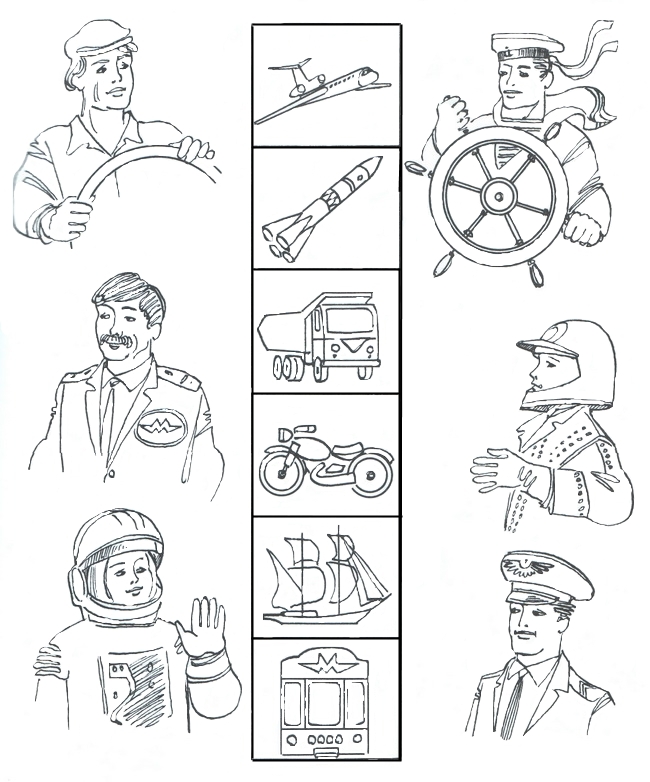 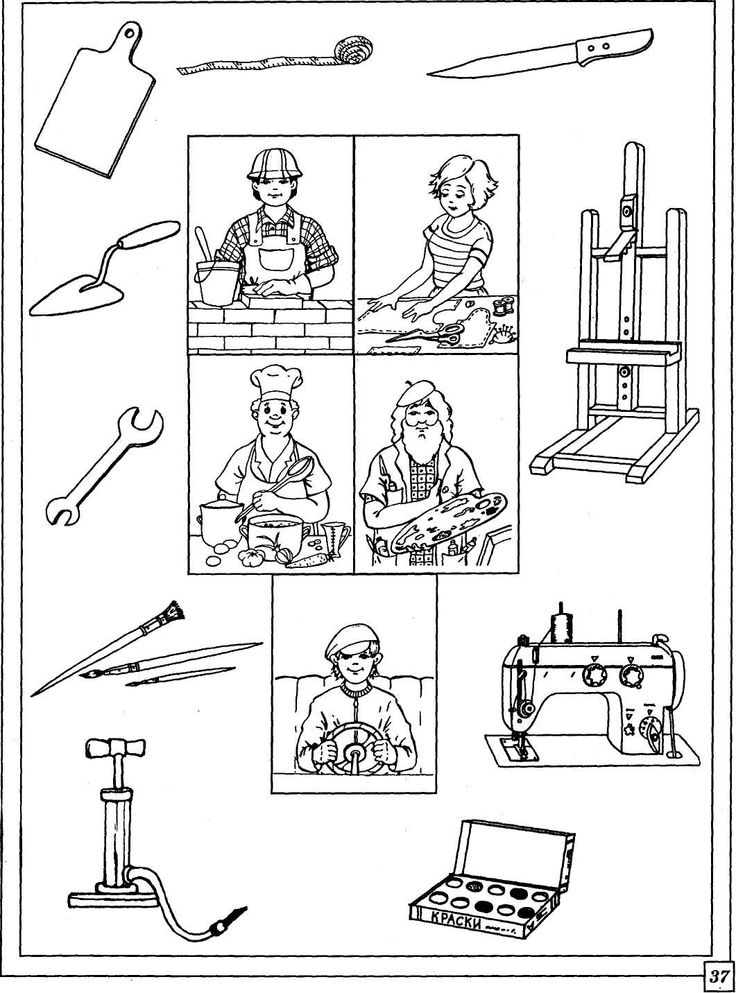 Приложение 2. Дополнительные задания (резерв).Синонимы (на слух) Учащимся предлагается назвать, используя синонимы (слова, различные по звучанию и написанию, но имеющие одинаковое или очень близкое значение), представителей указанных профессий. Например: шофер – водитель.Задания:педагог - ... (учитель, преподаватель);врач - ... (лекарь, доктор);стоматолог - ... (дантист, зубной врач);портной, портниха - ... (швея);летчик - ... (пилот);космонавт - ... (астронавт);повар - ... (кулинар);голкипер - ... (вратарь);торговец - ... (продавец);парикмахер - ... (цирюльник);дрессировщик - ... (укротитель);фокусник - ... (иллюзионист, факир);стюардесса - ... (бортпроводница);экскурсовод - ... (гид);арбитр - ... (судья);актер - ... (артист);адвокат - ... (защитник);вокалист - ... (певец); охотник - ... (зверолов, птицелов);художник - ... (живописец);балетмейстер - ... (хореограф);архитектор - ... (зодчий);скульптор - ... (ваятель);капельмейстер - ... (дирижер, хормейстер).1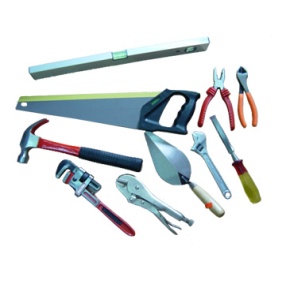 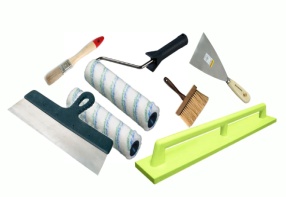 Строитель  2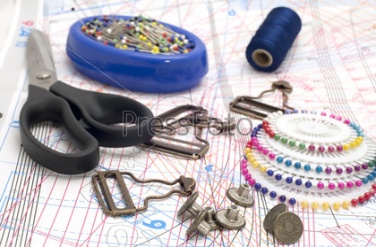 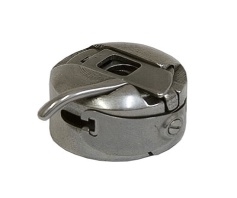 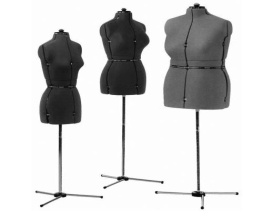 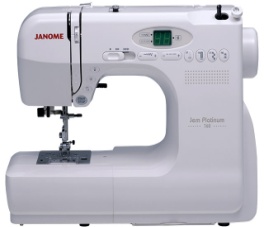 Швея   3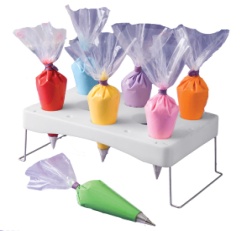 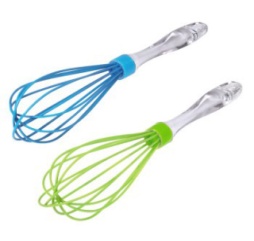 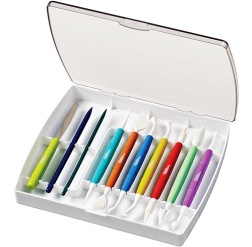 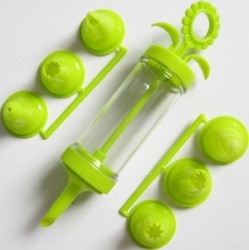 Повар-кондитер  